Pixel Picture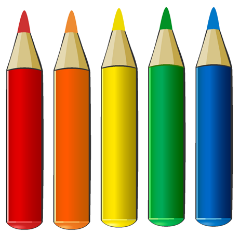 Equivalent FractionsColour green all the fractions that are equivalent to Colour brown all the fractions that are equivalent to Colour yellow all the fractions that are equivalent to Colour pale blue all the fractions that are equivalent to 